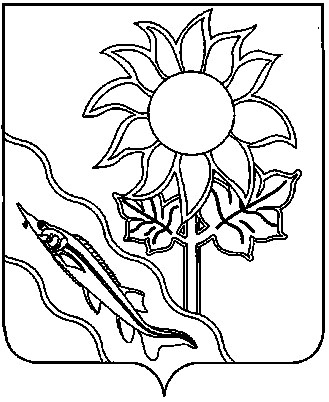 АДМИНИСТРАЦИЯМУНИЦИПАЛЬНОГО ОБРАЗОВАНИЯ ЕЙСКИЙ РАЙОНП О С Т А Н О В Л Е Н И Ег.Ейскг. Ейск  Об объявлении в Ейском районе25 апреля 2017 года нерабочим днемВ соответствии с Трудовым кодексом Российской Федерации, Федеральным законом от 26 сентября 1997 года №125-ФЗ «О свободе совести и о религиозных объединениях», в связи с установлением на Кубани традиций пасхального поминовения усопших (Радоница) и обращением епархиального архиерея Православной религиозной организации «Екатеринодарская и Кубанская Епархия Русской Православной Церкви» митрополита Екатеринодарского и Кубанского Исидора, постановлением главы администрации (губернатора) Краснодарского края от 5 апреля 2017 года №237 «Об объявлении в Краснодарском крае 25 апреля 2017 года нерабочим днем», в соответствии со статьями 66, 70 Устава муниципального образования Ейский район п о с т а н о в л я ю:1.Установить в администрации муниципального образования Ейский район нерабочий день 25 апреля 2017 года..2.Рекомендовать главам поселений Ейского района, руководителям отраслевых (функциональных) органов администрации муниципального образования Ейский район, руководителям учреждений, подведомственных администрации муниципального образования Ейский район, в соответствии с действующим законодательством установить нерабочий день 25 апреля          2017 года. 3.Отделу информатизации администрации муниципального образования Ейский район (Перегудов) опубликовать настоящее постановление на официальном сайте муниципального образования Ейский район в информационно-коммуникационной системе «Интернет». 4.Контроль за выполнением настоящего распоряжения оставляю за собой.5.Постановление вступает в силу со дня его подписания.Глава муниципального образованияЕйский район                                                                                       Ю.А. Келембет от           07.04.2017                                                                     №    187         